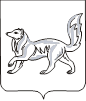 АДМИНИСТРАЦИЯ ТУРУХАНСКОГО РАЙОНАКРАСНОЯРСКОГО КРАЯП О С Т А Н О В Л Е Н И Е15.10.2018                                        с. Туруханск                                         №  1156- пО внесении изменений в постановление администрации Туруханского района от 15.05.2017 № 704-п «Об утверждении административного регламента предоставления муниципальной услуги по выдаче разрешения на установку и эксплуатацию рекламных конструкций на территории Туруханского района»В соответствии с Федеральным законом от 27.07.2010 № 210-ФЗ «Об организации предоставления государственных и муниципальных услуг», Федеральным законом от 13.03.2006 № 38-ФЗ «О рекламе»,  на основании Федерального закона от 03.07.2018 № 183-ФЗ «О внесении изменений в статью 19 Федерального закона «О рекламе»», руководствуясь статьями 47, 48 Устава муниципального образования Туруханский район, ПОСТАНОВЛЯЮ:Внести в постановление администрации Туруханского района от 15.05.2017 № 704-п «Об утверждении административного регламента предоставления муниципальной услуги по выдаче разрешения на установку и эксплуатацию рекламных конструкций на территории Туруханского района» (далее – Регламент) следующие изменения:абзац 4 пункта 4 Регламента изложить в следующей редакции:              «в форме электронных документов с использованием федеральной государственной информационной системы «Единый портал государственных и муниципальных услуг (функций), включая региональный портал государственных и муниципальных услуг;»;подпункт 3 пункта 6 Регламента изложить в следующей редакции:   «3) подтверждение в письменной форме или в форме электронного документа с использованием единого портала государственных и муниципальных услуг и (или) региональных порталов государственных и муниципальных услуг согласия собственника или иного указанного в частях 5, 6, 7 статьи 19 Федерального закона от 13.03.2006 № 38-ФЗ «О рекламе» законного владельца соответствующего недвижимого имущества на присоединение к этому имуществу рекламной конструкции, если заявитель не является собственником или иным законным владельцем недвижимого имущества. В случае, если для установки и эксплуатации рекламной конструкции необходимо использование общего имущества собственников помещений в многоквартирном доме, документом, подтверждающим согласие этих собственников, является протокол общего собрания собственников помещений в многоквартирном доме, в том числе проведенного посредством заочного голосования с использованием государственной информационной системы жилищно-коммунального хозяйства в соответствии с Жилищным кодексом Российской Федерации. В случае, если заявитель не представил документ, подтверждающий получение такого согласия, по собственной инициативе, а соответствующее недвижимое имущество находится в государственной или муниципальной собственности, администрация Туруханского района запрашивает сведения о наличии такого согласия в уполномоченном органе;».2. Общему отделу администрации Туруханского района (Е.А. Кунстман) опубликовать данное постановление в общественно-политической газете Туруханского района «Маяк Севера» и разместить на официальном сайте муниципального образования Туруханский район в сети Интернет.3. Контроль за исполнением настоящего постановления возложить на заместителя Главы Туруханского района О.С. Вершинину.4.  Постановление вступает в силу в день официального опубликования в общественно-политической газете Туруханского района «Маяк Севера».Глава Туруханского района                                                              О.И. Шереметьев